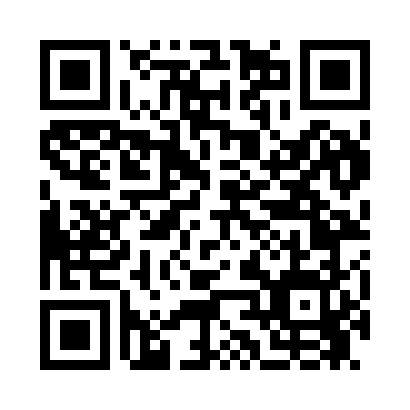 Prayer times for Avila Place, California, USAMon 1 Jul 2024 - Wed 31 Jul 2024High Latitude Method: Angle Based RulePrayer Calculation Method: Islamic Society of North AmericaAsar Calculation Method: ShafiPrayer times provided by https://www.salahtimes.comDateDayFajrSunriseDhuhrAsrMaghribIsha1Mon3:555:351:085:088:4010:192Tue3:565:361:085:088:3910:193Wed3:575:361:085:088:3910:194Thu3:585:371:085:088:3910:185Fri3:595:381:085:098:3910:186Sat3:595:381:085:098:3810:177Sun4:005:391:095:098:3810:168Mon4:015:401:095:098:3810:169Tue4:025:401:095:098:3710:1510Wed4:035:411:095:098:3710:1411Thu4:045:421:095:098:3610:1312Fri4:055:421:095:098:3610:1313Sat4:075:431:095:098:3510:1214Sun4:085:441:095:098:3510:1115Mon4:095:451:105:098:3410:1016Tue4:105:461:105:088:3310:0917Wed4:115:461:105:088:3310:0818Thu4:125:471:105:088:3210:0719Fri4:145:481:105:088:3110:0620Sat4:155:491:105:088:3010:0421Sun4:165:501:105:088:3010:0322Mon4:175:511:105:088:2910:0223Tue4:195:521:105:078:2810:0124Wed4:205:531:105:078:279:5925Thu4:215:531:105:078:269:5826Fri4:235:541:105:078:259:5727Sat4:245:551:105:068:249:5528Sun4:255:561:105:068:239:5429Mon4:275:571:105:068:229:5330Tue4:285:581:105:058:219:5131Wed4:295:591:105:058:209:50